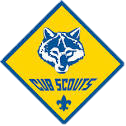   									    Wilmette Pack 5April 20, 2015								      www.Pack5.orgDear Parents,I would like to invite your son to become a Cub Scout with Pack 5 this Fall.  Cub Scouting is a family-oriented opportunity that provides our sons with a sense of community, achievement and FUN!  Chartered in 1949, Pack 5 is comprised of boys in Grades 1 through 5, mostly but not exclusively drawing from Central School.  Just a couple of Cub Scouting highlights:Family Oriented – Family members welcomed at all eventsGreat Outdoors - Fall & Spring family tent camping weekendsCommunity Service – U.S. Troop care packages, Food DrivesFUN – Derby car races, picnics, bike rallies, rocket launchesMUCH, much more!!We have attached a FAQ sheet to provide you with information about Cub Scouting and Pack 5 specifically.  We also hope that you and your son will join Pack 5 for one of our upcoming events to learn more about our organization and what we have to offer.UPCOMING EVENTSMay 20, 2015 (Wed)  	New Recruit Information Meeting, 7-8pm, First Presbyterian Church of Wilmette (9th & Greenleaf)June 5, 2015 (Fri)	Cub Scout Parent Social, 7:30pm, at Katie & Kevin McCalla’s house 	 (1106 Greenwood Ave)June 20, 2015 (Sat)*		Cub Scout Family Picnic, 5-8pm, Gilson Park - Picnic Area 1July 11, 2015 (Sat)*		Bike Ride/Rally to Sherwood Park, 9am, Meet at Central School Parking Lot & ride up the Green Bay Trail to Shelton Park (Harbor & Green Bay Road in GlencoeSep 6, 2015 (Sun) 		New Scout Information Meeting & Rocket Launch, 4-5pm, Central School Field (rain location: Moore Center, FPCW, 9th & Greenleaf)*Date and location subject to change due to weatherPlease contact either me or Michelle Lorge if your son is considering joining Pack 5 this Fall so that we can provide you with the application and keep you apprised of any changes in our upcoming events.   We sincerely hope you consider cub scouting and Pack 5 for your son this Fall.  We have a lot of great memories planned for your son and family!Ray Macika, Pack 5 Cubmasterrmacika@comcast.net(773) 882-8913Michelle Lorge, Parent VolunteerMichelleBeelsLorge@iCloud.com(773) 230-8901